HƯỚNG DẪN CÀI ĐẶT BIẾN TẦN EN600 ĐIỀU KHIỂN CHẾ ĐỘ TORQUE ( MOMEN)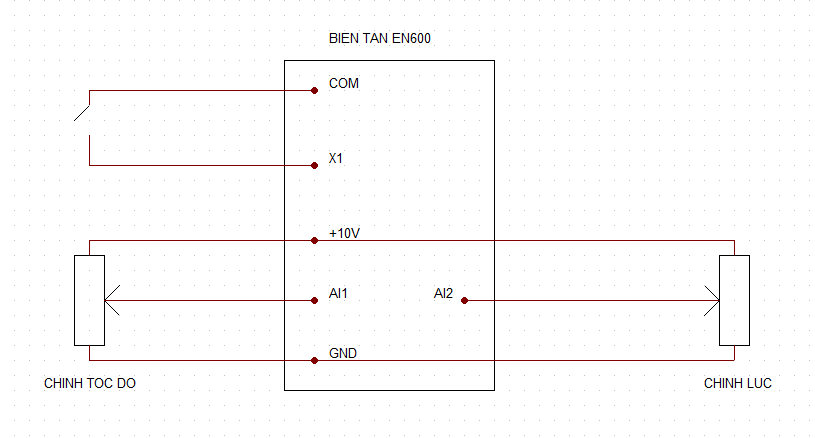 BIẾN TẦN EN600 ĐIỀU KHIỂN MOTOR THƯỜNG BIẾN TẦN EN600 ĐIỀU KHIỂN MOTOR THƯỜNG BIẾN TẦN EN600 ĐIỀU KHIỂN MOTOR THƯỜNG BIẾN TẦN EN600 ĐIỀU KHIỂN MOTOR THƯỜNG MÃCHỨC NĂNGGIÁ TRỊĐƠN VỊF00.00Mở toàn bộ thông số cài đặt2F00.06Hiển thị giá trị Torque C0553F00.24Chế độ Sensor less vector control 11     F01.00Lựa chọn ngõ vào tần số chính AI101     F01.11Giới hạn tần số trênTùy chỉnhhzF01.15Lệnh chạy biến tần    0.Bàn phím1.Chạy ngoàiF14.00Lựa chọn chế độ điều khiển torque1F14.13Lựa chọn kênh cung cấp torque002F14.14Thiết lập cực torque1100: 1 chiềuF14.16Lựa chọn điều khiển Torque chạy thuận1F14.17Lựa chọn điều khiển Torque chạy ngược2F15.11Cài đặt dòng motor không tảiChỉnh từ từ(Quan trọng)F07.04Giá trị cài đặt đạt được AI2Tùy chỉnhF15.19Chế dộ Auto turning1:Auto turning tĩnh     2: Auto tunrning động01CÀI ĐẶT THÊMF14.21, F14.30BIẾN TẦN EN600 ĐIỀU KHIỂN MOTOR TORQUE BIẾN TẦN EN600 ĐIỀU KHIỂN MOTOR TORQUE BIẾN TẦN EN600 ĐIỀU KHIỂN MOTOR TORQUE BIẾN TẦN EN600 ĐIỀU KHIỂN MOTOR TORQUE MÃCHỨC NĂNGGIÁ TRỊĐƠN VỊF00.00Mở toàn bộ thông số cài đặt2F00.24Chế độ Sensor less vector control 10F01.00Lựa chọn ngõ vào tần số1     F03.005     F14.00Lựa chọn chế độ điều khiển torque1     F18.222hz     F19.14     Mức giới hạn dòng tự động150     F19.1510